Учитель Путинцева Галина Алефтиновна МБОУ Ирбинская СОШ № 6Ход урокаПриложение №1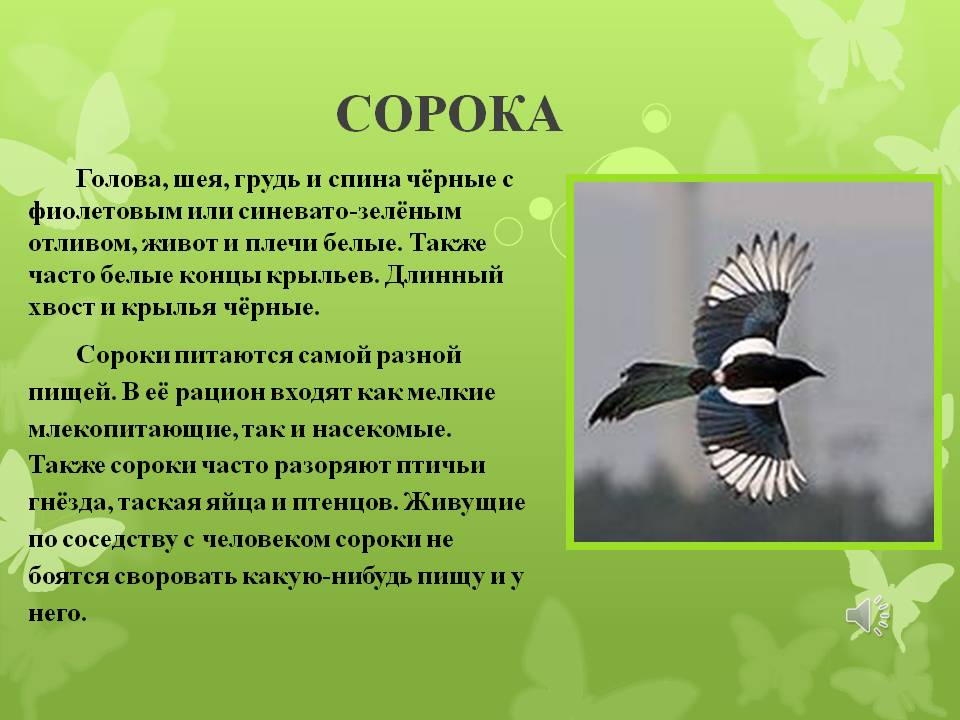 Приложение №2Начало формы1.С берегов какой реки приехала собачка?БииОкиОби 2.Кого называли выскочкой?СобакуСорокуМедведя3.Почему Сорока поскакала ко Вьюшке самостоятельно?Она думала, что все последуют за нейОна была уверена, что справится однаОна была очень голодна и уже не боялась собаку 4.Поняла ли Вьюшка замысел сороки?ДаНетОна не видела сорок5.Чем закончилось похищение кости у собаки?Выскочка улетела вместе с костьюВьюшка откусила ей хвостВыскочка выронила кость, но зато остался цел хвост6.С чем сравнивает автор сороку без хвоста?С чучеломС шариком и головкойС воробьём 7.Что было видно по бесхвостой Выскочке и её сорокам?Что Выскочка стала героем среди сородичейЧто собаки и сороки очень дружныЧто нет большего срама для сороки, чем потерять хвост8.С какой ролью лучше всего справлялась Выскочка?ОхотникаСторожаПастуха9.Как скакала Выскочка?Как и все сорокиКак ей хотелосьКак попало10.В какое время года происходила история?ОсеньюВеснойЗимойКонец формыПриложение №3Тема урокаМ.М Пришвин «Выскочка».М.М Пришвин «Выскочка».М.М Пришвин «Выскочка».Тип урокаИзучение нового материала, развитие речи.Изучение нового материала, развитие речи.Изучение нового материала, развитие речи.Цель урокаВспомнить биографические данные М.М. Пришвина и познакомить с его рассказом «Выскочка»; активизировать «вдумчивое чтение» (т.е. думать над произведением до чтения, вовремя и после чтения);Вспомнить биографические данные М.М. Пришвина и познакомить с его рассказом «Выскочка»; активизировать «вдумчивое чтение» (т.е. думать над произведением до чтения, вовремя и после чтения);Вспомнить биографические данные М.М. Пришвина и познакомить с его рассказом «Выскочка»; активизировать «вдумчивое чтение» (т.е. думать над произведением до чтения, вовремя и после чтения);Задачи урокаРасширять кругозор учащихся, развивать речь, наблюдательность, умение анализировать прочитанное;Развивать умение анализировать текст, выделять главное, обобщать, систематизировать, делать выводы Активизировать «вдумчивое чтение» (т.е. думать над произведением до чтения, вовремя и после чтения   4.   Воспитывать любовь к природе, к РодинеРасширять кругозор учащихся, развивать речь, наблюдательность, умение анализировать прочитанное;Развивать умение анализировать текст, выделять главное, обобщать, систематизировать, делать выводы Активизировать «вдумчивое чтение» (т.е. думать над произведением до чтения, вовремя и после чтения   4.   Воспитывать любовь к природе, к РодинеРасширять кругозор учащихся, развивать речь, наблюдательность, умение анализировать прочитанное;Развивать умение анализировать текст, выделять главное, обобщать, систематизировать, делать выводы Активизировать «вдумчивое чтение» (т.е. думать над произведением до чтения, вовремя и после чтения   4.   Воспитывать любовь к природе, к РодинеПланируемые результаты изучения темыПланируемые результаты изучения темыПланируемые результаты изучения темыПланируемые результаты изучения темыПредметныеПредметныеМетапредметныеЛичностныеРассказывать об авторе на основе прослушанного текста.Рассказывать о герое и событии;Подводить объективный результат работы;Оценивать собственную деятельность на уроке.Рассказывать об авторе на основе прослушанного текста.Рассказывать о герое и событии;Подводить объективный результат работы;Оценивать собственную деятельность на уроке.Анализировать художественный текстОриентируются в своей системе знаний;Рефлексия способов и условий действия, контроль и оценка результатов деятельности.Понимать главную мысль рассказа «Выскочка»усваивать этические нормы и ценности на примере поступков героев художественных произведений.Этап урока.Содержание. Деятельность учителя.Деятельность учащихсяУУД1. Орг. момент. МотивационныйПриветствует учащимся, создает благоприятный климат в классе, проверяет готовность к урокуЭмоционально настраиваются на работуК.: планирование учебного сотрудничества2. Актуализация знаний-Предлагает ответить, кого мы можем назвать сильным духом.?-Предлагает обсудить в паре кто из героев прочитанных книг можно назвать сильным духом.Отвечают на вопросы учителя, высказывают свое мнение (что сильные духом-это мужественные, способные на смелый поступок, не сломленные обстоятельствами герои.Называют Жульку, воробьи и собачку из рассказов А.И Куприна, А.С Тургенев И Л.Н Толстого, потому что они способны на отважный поступок, стремятся защитить других.Р.: выполнение учебного действия3. Постановка цели и задач урокаНагл.: презентацияСловес.: фронтальный опрос, учебный диалогПракт.: работа с загадкамиНагл.: презентацияСловес.: учебный диалогНагл.: презентация4.  Изучение нового материала5. Работа с учебником6. Словарная работа7. Работа по содержанию прочитанного8.Проверка понимания изученного материала9 .Рефлексия-Предлагаю вам прочитать внимательно слова «Рыбе – вода, птице – воздух, зверям – лес, степи, горы. А человеку нужна Родина. И охранять природу – значит охранять Родину». (М. Пришвин)- Как вы понимаете смысл этих слов? - Как вы думаете, почему именно слова Пришвина я взяла для нашего урока?-Вспомним по презентации творчество М.М.ПришвинаОтгадайте загадки, и вы узнаете, о ком пойдёт речь в новом произведении.С хозяином дружит,Дом сторожит.Живет под крылечком,А хвост колечком. (Собака.)Трещала с самого утра:«Порра! Поррра!»А что – пора?Такая с ней морока,Когда трещит …(сорока)Мы с вами много говорили о собаках, у некоторых из вас они есть.А что вы знаете о сороках?(рассказ о сороках- приложение №1)- Откройте стр. 74, прочитайте название и рассмотрите иллюстрацию к рассказу.Можно ли по названию и иллюстрации сказать о чём пойдет речь? -Предлагаю вам прочитать рассказ и объяснить смысл слова выскочка-Подтвердились ли ваши предположения?-Объясните значение слов.БДИТЕЛЬНОСТЬ – от слова бдительный – очень внимательный, настороженный.РАДУЖНЫЙ – разноцветный.Объясните выражение: «Одна из сорок не то, чтобы совсем глупенькая, а как-то с заскоком и с пыльцой в голове».Подберите синонимы к словам.БДИТЕЛЬНОСТЬ – зоркость, внимание, настороженностьУКРАДЕННЫЙ – похищенный, сворованный, стянутый, стащенный, вытащенный, уведенный, свистнутый.Подберите антоним к слову «глупая». (умная, мудрая)Ваши впечатления от прочитанного?-Ответим на вопросы после текста стр. 76- А сейчас вы поработаете в группах над тестом «Выскочка»(Приложение №2)-заполните пожалуйста ваши листы самооценки (Приложение №3)Отвечают на поставленные вопросы, определяют цель и задачи урока.(человек заботится о себе и о своей Родине).Вспоминают творчество Пришвина.Отгадывают загадки.Слушают сообщение заранее подготовленного ученикаРассматривают иллюстрацию, высказывают свои предположения.-Читают рассказ по цепочке. отвечают, что он назван так потому, что сорока была выскочкой.-Высказывают о прочитанном и о своих предположенияхОбъясняют значение слов, некоторые записывают в словарь..-Отвечают на вопросы, зачитывая ответы из текста.Работают в группах, одна группа работает на компьютере (онлайн), затем проверяют всем классом, исправляют ошибки, оценивают свою работу.Заполняют листы самооценки.П.: извлечение необходимой информации из текста.Р.: выполнение учебного действияП :смысловое чтениеП.: поиск и выделение необходимой информацииР: осуществляют итоговый  контрольЛисты самооценкиРассказ «Выскочка» вызвал у меня чувства ________________________________Рассказ помог понять __________________________________________________На уроке мне понравилось______________________________________________